中国人民政治协商会议桓台县第十四届委员会第四次会议提   案第     号  县政协提案委员会  审查意见同意立案。提交          研究办理。委员：县政协分管主席审核意见                   年     月    日县委或县政府分管领导批示意见主办单位：协办单位：分管领导：       年     月     日案   由：关于业主因物业纠纷乱停车堵小区大门及消防通道关于业主因物业纠纷乱停车堵小区大门及消防通道的建议的建议的建议提案者单位及通讯地址联系电话联系电话周善禄淄博天煜置业有限公司1396932277113969322771理由：现如今只要是对物业管理的诉求得不到满足时，个别业主用车辆把小区大门及消防通道一堵来讨论说法。近年来这种物业维权在各小区不断上演，业主采取各种方式封堵小区进出大门讨要说法来维权，不仅扰乱了小区正常生活秩序，也给广大小区业主的正常生活带来了不便。今年五月初，小区业主徐某驾驶车辆来办理小区通行时，因小区北门不识别车辆号牌，就以保安不许业主车辆进入为由，将车辆强行停在小区门口堵塞出入口回到家中，导致其它业主车辆无法进入，造成秩序混乱，物业工作人员多次与其沟通，为缓解小区车辆流量及业主占用消防通道，无车库的业主只允许办理一辆车进出，小区业主不听劝阻，物业报警后相关职能部门也只是草草不事不予处理。建议和办法：各小区类似的案例频发，业主面对纠纷应以协商调解诉讼的途径解决，如果采取封门堵路拉横闹事等不理智行为进行所谓维权，不但破坏公区秩序，防碍公共交通，即使是合法正常的权益，也是得不到法律支持和许可。    1、物业对建法行为是没有执法权的，通常情况下，物业公司在遇到车辆堵门的情况下，首先与业主进行协商，并劝告业主将车辆驶离，如不听则找社区出面进行协商，如果做工作仍然不听者，就报警请公安机关进行协调处理。    2、职能部门应加强执法力度，以身作则。首先做好就是将通道给梳理畅通之后进行沟通，对个别业主进行批评教育，堵门的行为终究不是解决事情的唯一途径，对社会及他人造成严重不便和影响，如果业主顽固不听，可采取必要的措施，不能只照面，不问缘由助长业主气焰、默认个别业主的行为造成合法的不良行为。    3、加强业主的法律教育宣传，完善相关规章制度，业主之所以堵门讨说法维权，还是不懂法律、不知法，缺乏法律意识，不考虑其行为是否合法，是否正当。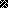 